Председатель муниципального Собрания                                                              М.Н. Филатова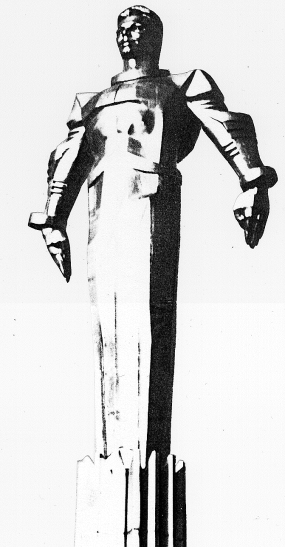 ПРОЕКТПовестказаседания № 8 муниципального Собрания внутригородского муниципального образования Гагаринское в городе МосквеВопрос, внесенный на заседание СобранияПроект внесенВремя обсуждения вопросаО проведении публичных слушаний по проекту решения "Об отчете исполнения бюджета внутригородского муниципального образования Гагаринское в городе Москве за 2011 год".КондрашеваА.Г.15-0010 мин.О согласовании Программы по комплексному благоустройству дворовой территории многоквартирного дома, расположенного по адресу: ул.Косыгина, д.7, д.9 на 2012 год.Кондрашева А.Г.15-1015 минО направлении депутатского запроса по вопросу отмены аренды проезжей части ул.Ак.Зелинского, участка бульвара, детских и спортивных площадок.Дорофеев С.В.15-2515 минОб утверждении плана заседаний муниципального Собрания на III квартал 2012 г.Филатова  М.Н.15-4015 минОб утверждении заместителя председателя Молодежной палаты при муниципальном Собрании внутригородского муниципального образования Гагаринское в городе Москве.Сироткина Л.О.15-555 минО внесении изменений в решение муниципального Собрания внутригородского муниципального образования Гагаринское в городе Москве от 21.12.2011 года № 54/2 "О бюджете внутригородского муниципального образования Гагаринское в городе Москве на 2012 год и плановый период 2013 и 2014 годов (второе чтение)".Фролова О.В.16-005 минОб утверждении Положения о бюджетном процессе во внутригородском муниципальном образовании Гагаринское в городе Москве. Кондрашева А.Г.16-0515 минСелихова Р.Н.16-2015минО премировании Руководителя муниципалитета внутригородского муниципального образования Гагаринское в городе Москве. Филатова М.Н.16-355 минРазное.